Schorlemerstr. 15
48143 Münster0251 4175-2150251 4175-270info@WLL.dehttp://www.WLL.deBankverbindung:Volksbank MünsterIBAN: DE19 4016 0050 1213 9181 00BIC: GENODEM1MSCAnsprechpartner:
Dennis Welpelo0251 4175-216Dennis.Welpelo@WLL.de27. Mai 2019Westfälisch-LippischeLandjugend e.V.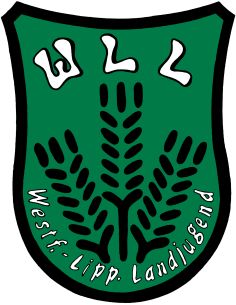 Medieninformation27.05.2019WLL  Schorlemerstr. 15  48143 Münster70 hätten gereicht – 218 sind es geworden!
Typisch #landgemacht bei der Westfälisch-Lippischen Landjugend e.V. Eine Wette zu verlieren ist eigentlich nicht schön. Nicht jedoch für die Vorsitzenden der Westfälisch-Lippischen Landjugend e.V. (WLL) an diesem Wochenende. Denn mit weit mehr als 70 Nisthilfen („Insektenhotels) haben die Ortsgruppen der WLL ihrem Vorstand gezeigt, was #landgemacht in Westfalen-Lippe bedeutet. Am Sonntagabend um 20 Uhr stand fest: 218 Nisthilfeneinheiten (40x40cm) sind es geworden. „Großartig!“ freut sich der Vorsitzende Stefan Schmidt darüber. „Noch nie hat es so viel Freude bereitet, eine Wette zu verlieren.“ Franziska Trepte, Vorsitzende der WLL, fügt hinzu: „Schaut man sich die Zahl 218 an und rechnet einmal hoch, wie viel Planungszeit und Handarbeit in jeder der 40cm x 40cm-Nisthilfeneinheiten steckt, wird einem bewusst, wie viel Engagement überall in Westfalen-Lippe in die einzelnen Projekte geflossen ist. Und das nachhaltig, denn die Nisthilfen bleiben. Einige Gruppen wollen, durch das Projekt motiviert, auch weiterbauen. Wir haben also nur einen Zwischenstand zum offiziellen Projektende am 26.05.2019.“Die Aktion der Westfälisch-Lippischen Landjugend e.V. ist eingebettet in das Projekt #landgemacht des Bundes der Deutschen Landjugend e.V. (BDL), der in diesem Jahr 70 Jahre jung wird. Es soll gemeinsam in ganz Deutschland gezeigt werden, wie die Landjugend lebenswerte ländliche Regionen gestaltet. Das heißt Zukunftsfähigkeit und Kulturoffenheit fördern, Familienfreundlichkeit und Traditionsverbundenheit leben, Innovationskraft und Gründergeist stärken, Lebens- und Bleibeperspektiven für junge Menschen schaffen und erhalten.Zur Vorgesichte: Die Westfälisch-Lippische Landjugend e.V. hatte sich recht schnell für Aktionen zum nachhaltigen Insektenschutz ausgesprochen. „Mit dieser Idee sind wir auf der Landesversammlung im Oktober 2018 gemeinsam mit unseren Ortsgruppen genau das richtige Thema angegangen und haben damit einhergehend zu einer spannenden Wette aufgerufen, was der enorme Rücklauf an Ergebnissen zeigt. Schön ist auch zu sehen, dass es bei vielen Ortsgruppen erst der Anstoß zu weiteren Projekten war oder sie ihre Nisthilfen noch optimieren wollen.“ so Franziska Trepte, Vorsitzende der WLL.Das erfolgreiche Jahresprojekt der WLL und ebenfalls auch die bundesweite „#landgemacht“-Aktionen der BDL-Verbände war nicht nur geballtes zivilgesellschaftliches Engagement, das punktuell Werte schafft, sondern ist auch ein wesentlicher Bestandteil zur Mitgestaltung der ländlichen Räume. Für uns als der Jugendverband im ländlichen Raum in Westfalen-Lippe sind Erhalt und Verbesserung der Lebens- und Bleibeperspektiven für junge Menschen das oberste Ziel und daran wirken im Verbandsgebiet über das Jahr tausende Landjugendliche mit viel Spaß und Engagement auf vielen Ebenen mit.Bilder und weitere Informationen zum Projekt gibt es auf landgemacht.WLL.de---Die Westfälisch-Lippische Landjugend e.V. (WLL) ist der größte nichtkonfessionelle Jugendverband im ländlichen Raum in Westfalen–Lippe. Der Verband gestaltet seine Arbeit auf demokratischer Grundlage, überparteilich und konfessionell ungebunden.Die WLL tritt für den Erhalt und die Verbesserung der lebenswerten ländlichen Räume ein, die insbesondere jungen Menschen Perspektiven und Gestaltungsmöglichkeiten bieten sollen.